What is the best way to elect the President of the United States?Directions: Using the ACE Strategy (explained on back), cite 3 arguments that either supports the current system of the Electoral College or supports moving to a popular vote system. It is important to use evidence (quotes and ideas) taken directly from the texts provided.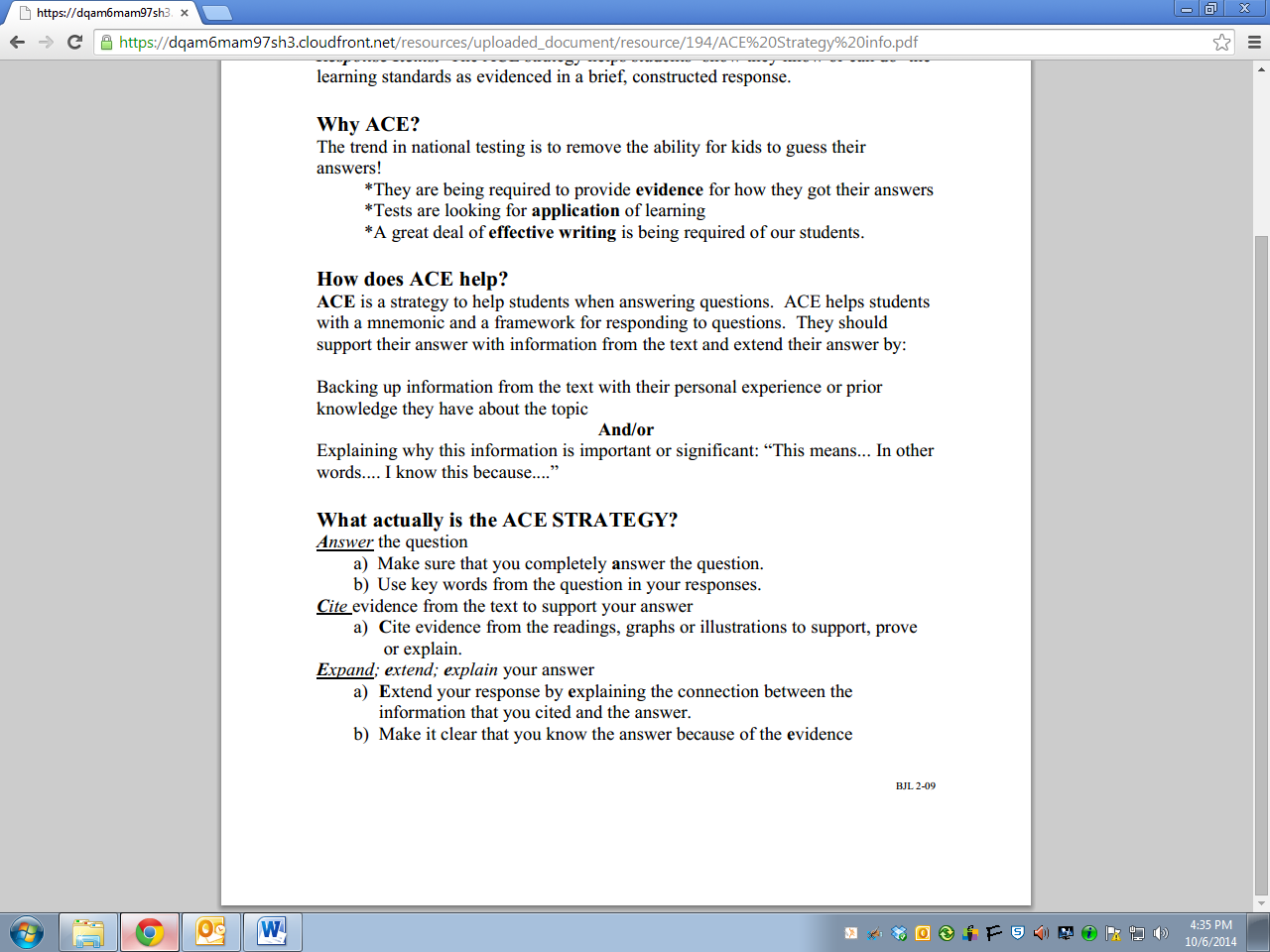 Answer the question – What is the best way to elect the President?Cite evidence from the text to support your answer (3 are required)Expand; extend; explain your answer